„Woman-science”24 April 2018 Warsaw, PolandTitle of the speech: Abstract (maximum 500 words): Registration form should be sent no later than 31 January 2018 to above e-mail: womeninsciencezdsdp@gmail.com. 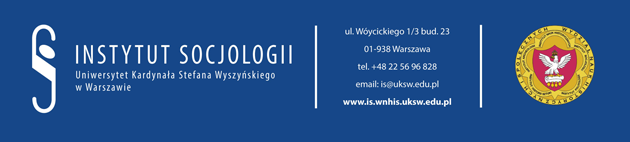 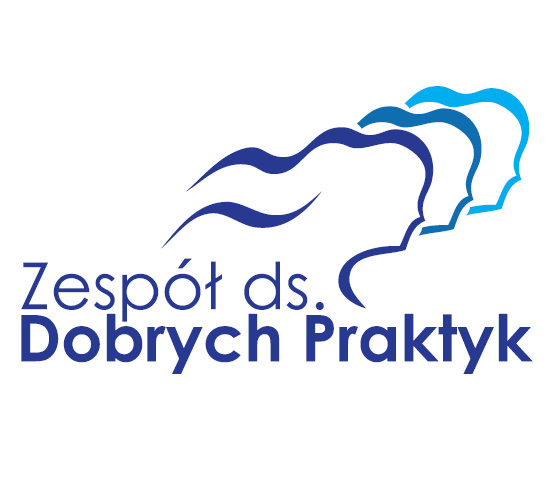 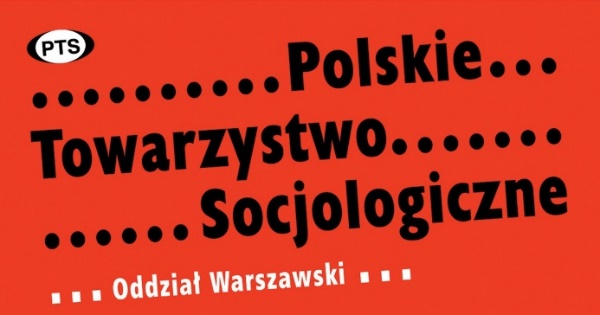 1. Name2. Surname3. Degree 4. Affiliation       (University, Faculty, Institute, Chair, Department, Centre, Unit)5. Office Address      (address of the university6. Contact Address       (if different than above)7. Contact Phone (Mobile)      (fast possibility to contact only in emergency)8. E-mail(the whole communication will be via e-mail only)9. Invoice: YESNO10. Invoice information:11. Form of participation:      only presentation during the conference without publishing the article      presentation during the conference and publishing the article     only publishing the article without the presentation during the conference11. Form of participation:      only presentation during the conference without publishing the article      presentation during the conference and publishing the article     only publishing the article without the presentation during the conference